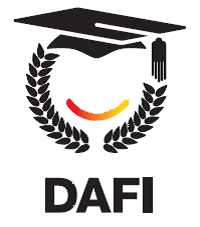 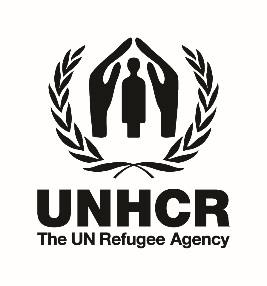 Объявляется прием заявок на получение Академической стипендии для беженцев им. Альберта Эйнштейна (ДАФИ) 2018   в УкраинеВы хотели бы получить высшее образование?  Приглашаем Вас подать заявку на получение стипендии на обучение им. Альберта Эйнштейна (ДАФИ), которая финансируется правительством Германии и реализуется Агентством ООН по делам беженцев (УВКБ ООН), с целью помощи беженцам в доступе к высшему образованию.  Данная стипендия покрывает оплату за обучение, проживание и учебные материалы на протяжении всего периода учёбы до получения степени «Бакалавр», т.е. не более 4 лет.  Кандидаты на получение стипендии должны соответствовать следующим критериям:Быть признанным беженцем или лицом, которое нуждается в дополнительной защите украинским правительством;Быть моложе 28 лет;Быть студентом 1 курса в одном из университетов, аккредитованных Министерством образования и науки Украины;Иметь законченное среднее образование; Иметь высокую академическую успеваемость;Не быть получателем стипендии по другим образовательным программам сейчас или в прошлом; Иметь финансовую потребность для продолжения образования;Быть мотивированным внести свой вклад в общество;Быть заинтересованным в получении профессиональной квалификации. Кандидаты, которые соответствуют вышеупомянутым критериям, должны предоставить следующие документы: Заполненную и подписанную заявку, которую Вы можете найти на русском и английском языках на сайте УВКБ ООН unhcr.org.ua или через партнёрские организации (ниже);Копию действительного удостоверения беженца или лица, которое нуждается в дополнительной защите; Документ подтверждающий зачисление и обучение в университете;Аттестат о полном среднем образовании и дополнение к нему с оценками;Копию зачетной книги с оценками из университета (если имеется);Мотивационное письмо, в котором нужно описать как Вы будете использовать будущие полученные знания (в свободной форме). Вышеупомянутый перечень документов необходимо прислать в УВКБ ООН на электронный адрес ukrkiprt@unhcr.org с темой письма “DAFI 2018 Application form_ваша фамилия” до 12 августа 2018 г. Заявки, присланные после этой даты, рассматриваться не будут. За помощью в заполнении заявки, а также по другим вопросам Вы можете обращаться к исполнительным партнерам УВКБ ООН в следующих регионах: Kиев: Благотворительный фонд “Рокада”, 0445015696; ул. Василия Чумака, 7Oдесса: Общественная организация “Десятое апреля”, 0487869666, 0936628525; ул. Героев Крут, 15Закарпатье: Международный Фонд охраны здоровья и защиты окружающей среды"Регион Карпат" (NEEKA), 0313132122; ул. Мичурина, 3Харьков: Благотворительный фонд “Право на защиту”, 0948111764; ул. Чернышевская, 85Если Вы проживаете в другом регионе или у Вас есть вопросы о процессе подачи заявок, Вы можете также обращаться непосредственно в УВКБ ООН по телефону 044 2889710, или посетить наш офис в день проведения консультаций, по адресу: Киев, ул. Лаврская, 16. Консультационный день для звонков и приемов в офисе –среда, с 10:00 до 17:00. Отобранные кандидаты будут проинформированы и приглашены для личного интервью. Удачи!  